1. Tea/coffee on arrival (8.50am-9.00am)2. Welcome (9.00am-9.10am)3. Summary of second meeting (9.10am-9.20am)4. Update (9.20am-9.40am)Statistics New Zealand (10 minutes)Office for Disability Issues (10 minutes)5. Stocktake of government data on disabled people (9.40am-10.40am)Paper 1 A stocktake of government data on disabled people6. Morning tea (10.40am-11.00am)7. Monitoring framework for New Zealand (11.00am –12.15pm)Paper 2 Monitoring framework for New Zealand8. Lunch (12.15pm-1.15pm)9. Updated work programme (1.15pm – 2.00pm)Paper 3 Framing the work programme as a disability domain planDiscuss deliverable: Develop an understanding of ICF as a conceptual framework and how to build capacity within the Working Group and with our stakeholders9. Next steps (2.00pm-2.15pm)10. Close of meeting (2:15pm)Reference: A8526946agendaagendaagenda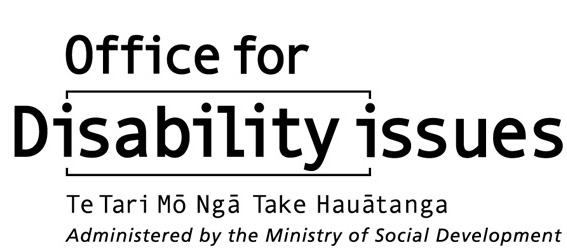 Disability Data and Evidence Working GroupDisability Data and Evidence Working GroupDisability Data and Evidence Working GroupDisability Data and Evidence Working GroupDisability Data and Evidence Working GroupDisability Data and Evidence Working GroupDate:Date:9 December 20159 December 2015Time:9.00am – 2.15pmVenue:Venue:Wadestown Room, Thorndon Hotel, 24 Hawkestone Street, WellingtonWadestown Room, Thorndon Hotel, 24 Hawkestone Street, WellingtonWadestown Room, Thorndon Hotel, 24 Hawkestone Street, WellingtonWadestown Room, Thorndon Hotel, 24 Hawkestone Street, WellingtonAttendeesAttendees Megan McCoy (Chair), Director, Office for Disability IssuesAnne Hawker, Principal Disability Advisor, Work and Income, Ministry of Social DevelopmentPatrick Power, Principal Advisor, Information Management, Ministry of JusticeDiane Ramsay, Manager, Labour Market and Households Unit, Statistics NewZealandLitia Tapu, Manager, Wellbeing and Housing Statistics, Labour Market and Household Team Statistics New ZealandClare Shepherd, Regional Practice and Implementation Manager, Special Education, Christchurch, Ministry of EducationChristopher Carroll, Senior Policy Analyst, Disability Policy Team, Ministry of HealthJennifer McSaveney, Scientist, Financial, Economic and Statistical Analysis Team, Ministry of TransportPhillipa O’Brien, Statistical Analyst, Statistics New ZealandElodie Green, Statistical Analyst, Statistics New ZealandCatherine Brennan, Advisor, Office for Disability Issues Sam Murray, National Policy Coordinator, CCS Disability ActionJonathan Godfrey, Senior Lecturer in Statistics, Massey UniversityPaul Gibson, Disability Rights Commissioner, Human Rights Commission Megan McCoy (Chair), Director, Office for Disability IssuesAnne Hawker, Principal Disability Advisor, Work and Income, Ministry of Social DevelopmentPatrick Power, Principal Advisor, Information Management, Ministry of JusticeDiane Ramsay, Manager, Labour Market and Households Unit, Statistics NewZealandLitia Tapu, Manager, Wellbeing and Housing Statistics, Labour Market and Household Team Statistics New ZealandClare Shepherd, Regional Practice and Implementation Manager, Special Education, Christchurch, Ministry of EducationChristopher Carroll, Senior Policy Analyst, Disability Policy Team, Ministry of HealthJennifer McSaveney, Scientist, Financial, Economic and Statistical Analysis Team, Ministry of TransportPhillipa O’Brien, Statistical Analyst, Statistics New ZealandElodie Green, Statistical Analyst, Statistics New ZealandCatherine Brennan, Advisor, Office for Disability Issues Sam Murray, National Policy Coordinator, CCS Disability ActionJonathan Godfrey, Senior Lecturer in Statistics, Massey UniversityPaul Gibson, Disability Rights Commissioner, Human Rights Commission Megan McCoy (Chair), Director, Office for Disability IssuesAnne Hawker, Principal Disability Advisor, Work and Income, Ministry of Social DevelopmentPatrick Power, Principal Advisor, Information Management, Ministry of JusticeDiane Ramsay, Manager, Labour Market and Households Unit, Statistics NewZealandLitia Tapu, Manager, Wellbeing and Housing Statistics, Labour Market and Household Team Statistics New ZealandClare Shepherd, Regional Practice and Implementation Manager, Special Education, Christchurch, Ministry of EducationChristopher Carroll, Senior Policy Analyst, Disability Policy Team, Ministry of HealthJennifer McSaveney, Scientist, Financial, Economic and Statistical Analysis Team, Ministry of TransportPhillipa O’Brien, Statistical Analyst, Statistics New ZealandElodie Green, Statistical Analyst, Statistics New ZealandCatherine Brennan, Advisor, Office for Disability Issues Sam Murray, National Policy Coordinator, CCS Disability ActionJonathan Godfrey, Senior Lecturer in Statistics, Massey UniversityPaul Gibson, Disability Rights Commissioner, Human Rights Commission Megan McCoy (Chair), Director, Office for Disability IssuesAnne Hawker, Principal Disability Advisor, Work and Income, Ministry of Social DevelopmentPatrick Power, Principal Advisor, Information Management, Ministry of JusticeDiane Ramsay, Manager, Labour Market and Households Unit, Statistics NewZealandLitia Tapu, Manager, Wellbeing and Housing Statistics, Labour Market and Household Team Statistics New ZealandClare Shepherd, Regional Practice and Implementation Manager, Special Education, Christchurch, Ministry of EducationChristopher Carroll, Senior Policy Analyst, Disability Policy Team, Ministry of HealthJennifer McSaveney, Scientist, Financial, Economic and Statistical Analysis Team, Ministry of TransportPhillipa O’Brien, Statistical Analyst, Statistics New ZealandElodie Green, Statistical Analyst, Statistics New ZealandCatherine Brennan, Advisor, Office for Disability Issues Sam Murray, National Policy Coordinator, CCS Disability ActionJonathan Godfrey, Senior Lecturer in Statistics, Massey UniversityPaul Gibson, Disability Rights Commissioner, Human Rights CommissionApologiesApologiesBrigit Mirfin-Veitch, Senior Lecturer (University of Otago) and Director (Donald Beasley InstituteJulie Shipton-Pasgaard, National Manager for Serious Injury Service, ACCBrigit Mirfin-Veitch, Senior Lecturer (University of Otago) and Director (Donald Beasley InstituteJulie Shipton-Pasgaard, National Manager for Serious Injury Service, ACCBrigit Mirfin-Veitch, Senior Lecturer (University of Otago) and Director (Donald Beasley InstituteJulie Shipton-Pasgaard, National Manager for Serious Injury Service, ACCBrigit Mirfin-Veitch, Senior Lecturer (University of Otago) and Director (Donald Beasley InstituteJulie Shipton-Pasgaard, National Manager for Serious Injury Service, ACC